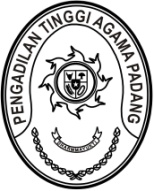 PENGADILAN TINGGI AGAMA PADANGKEPUTUSAN KETUA PENGADILAN TINGGI AGAMA PADANGNomor : W3-A/129/KP.02.1/1/2022TENTANGTIM PENGAWAS PENEGAKAN DISIPLINPADA PENGADILAN TINGGI AGAMA PADANG KETUA PENGADILAN TINGGI AGAMA PADANG,Menimbang	:	a.	bahwa berdasarkan ketentuan Pasal 7 Keputusan Sekretaris Mahkamah Agung RI Nomor 035/SK/IX/2008 tentang petunjuk Pelaksanaan Keputusan Keputusan Ketua Mahkamah Agung RI Nomor 071/KMA/SK/V/2008 Tentang Ketentuan Penegakan Disiplin Kerja dalam Pelaksanaan Pemberian Tunjangan Khusus Kinerja Hakim dan Pegawai Negeri Sipil pada Mahkamah Agung RI dan Badan Peradilan di bawahnya, pada setiap satuan kerja dibentuk Tim Pengawasan berdasarkan Surat Keputusan Pimpinan Satuan Kerja;		b. bahwa mereka yang namanya tersebut dalam lampiran keputusan ini, dianggap mampu dan memenuhi syarat untuk ditunjuk sebagai menjadi Tim Pengawas Penegakan Disiplin pada Pengadilan Tinggi Agama Padang;Mengingat   	:	1.	Peraturan Pemerintah Republik Indonesia Nomor 53 tahun 2010 Tentang Disiplin Pegawai Negeri Sipil;Peraturan Presiden Nomor 8 Tahun 2020 tentang tentang Tunjangan Kinerja Pegawai di Lingkungan Mahkamah Agung dan Badan Peradilan yang Berada di Bawahnya;Keputusan Ketua Mahkamah Agung RI Nomor 210/KMA/SK/VIII/2020 tentang Penyesuaian Tunjangan Kinerja berdasarkan Kelas Jabatan Pegawai di lingkungan Mahkamah Agung dan Badan Peradilan yang berada di bawahnya;Keputusan Ketua Mahkamah Agung Nomor 069/KMA/SK/V/2009 tentang Perubahan Pertama atas Keputusan Ketua Mahkamah Agung RI Nomor  071/KMA/SK/V/2008 Tentang Ketentuan Penegakan Disiplin Kerja dalam Pelaksanaan Pemberian Tunjangan Khusus Kinerja Hakim dan Pegawai Negeri Sipil pada Mahkamah Agung RI dan Badan Peradilan di bawahnya;Keputusan Sekretaris Mahkamah Agung RI Nomor 035/SK/IX/2008 tentang petunjuk Pelaksanaan Keputusan Keputusan Ketua Mahkamah Agung RI Nomor  071/KMA/SK/V/2008 Tentang Ketentuan Penegakan Disiplin Kerja dalam Pelaksanaan Pemberian Tunjangan Khusus Kinerja Hakim dan Pegawai Negeri Sipil pada Mahkamah Agung RI dan Badan Peradilan di bawahnya;MEMUTUSKAN:Menetapkan	:	KEPUTUSAN KETUA PENGADILAN TINGGI AGAMA PADANG TENTANG TIM PENGAWAS PENEGAKAN DISIPLIN KERJA PADA PENGADILAN TINGGI AGAMA PADANG;KESATU 	:	Membentuk Tim Pengawas Penegakan Disiplin Kerja pada Pengadilan Tinggi Agama Padang sebagaimana dalam lampiran Keputusan ini.  KEDUA	:  Tim Pengawas dalam melakukan Pengawasan berpedoman pada Surat Keputusan Ketua Mahkamah Agung RI Nomor : 071/KMA/SK/V/2008 dan Surat Keputusan Sekretaris Mahkamah Agung RI Nomor : 035/SK/IX/2008;  KETIGA	:	Keputusan ini berlaku terhitung sejak tanggal ditetapkan dengan ketentuan      apabila terdapat kekeliruan akan diperbaiki sebagaimana mestinya.Ditetapkan di Padangpada tanggal 3 Januari 2022KETUA PENGADILAN TINGGI AGAMA PADANG,Drs. H. ZEIN AHSAN, M.H.NIP. 195508261982031004LAMPIRAN KEPUTUSAN KETUAPENGADILAN TINGGI AGAMA PADANGNOMOR	: W3-A/129/KP.02.1/1/2022TANGGAL	: 3 JANUARI 2022 TIM PENGAWAS PENEGAKAN DISIPLINPADA PENGADILAN TINGGI AGAMA PADANGKETUA PENGADILAN TINGGI AGAMAPADANG,Drs. H. ZEIN AHSAN, M.H.NIP. 195508261982031004NONAMA /  NIPJABATANJABATANKETERANGANNONAMA /  NIPDALAM UNIT KERJADALAM TIMKETERANGAN1.Dr. Abd. Hakim, M.H.I.196108311978031003Wakil KetuaKetua merangkap anggota2.Ismail, S.H.I., M.A.197908202003121004Kepala Bagian Perencanaan dan KepegawaianSekretaris merangkap anggota3.Drs. H. Khairuddin, S.H., M.H.195605071984031002Hakim UtamaAnggota4.Drs. H. Syafri Amrul, M.H.I.195804101987031006Hakim UtamaAnggota5.Drs. Abd. Khalik S.H., M.H.196802071996031001PaniteraAnggota6.Irsyadi, S.Ag., M.Ag.197007021996031005SekretarisAnggota7.Rifka Hidayat, S.H.198503212006041004Kepala Subbagian Kepegawaian dan Teknologi InformasiAnggota